Bon de commande repas 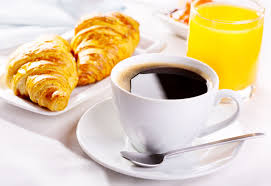 Formule p’tit déj : .……  x2.50euros : …………eurosFormule du midi : ……. X 4 euros : ……...... euros Total : …………euros Formule p’tit déj :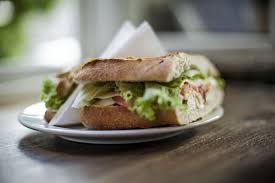          1 boisson chaude (café ou chocolat)1 viennoiserie 1 jus de fruit2 euros 50Formule du midi :      1 sandwich au choix 1 boisson (sans alcool)1 paquet de chips 4 euros                          